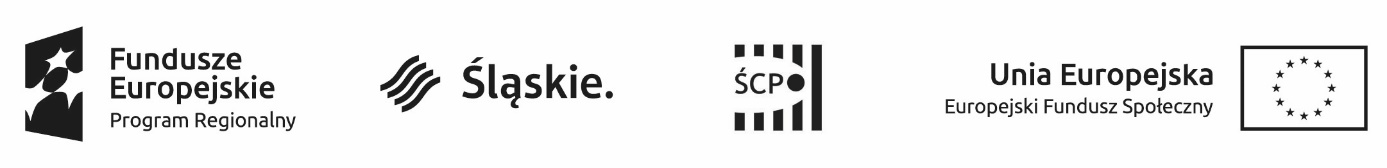 Termin realizacji: w ciągu 14 dni od dnia zawarcia umowy, dostawa jednorazowa wraz z wniesieniem do wyznaczonych pomieszczeń do siedziby Zamawiającego w godzinach pracy od poniedziałku do piątku 7:30 do 15:30.Oświadczam, że składana oferta jest zgodna z opisem przedmiotu zamówienia.Oświadczam, że w razie wybrania mojej oferty zobowiązuję się do jej zrealizowania 
w terminie określonym w zapytaniu ofertowym.Oświadczam, że uzyskaliśmy wszelkie informacje niezbędne do prawidłowego przygotowania 
i złożenia niniejszej oferty.Oświadczam, że podane przeze mnie dane są zgodne z prawdą.Oświadczam, że udzielam 24-miesięcznej gwarancji na niszczarkę marki:		,model: 		wymienioną w poz. 47.Oświadczam, że zapoznałem się ze treścią zapytania ofertowego i nie wnoszę do niej żadnych zastrzeżeń, oraz że uzyskałem wszelkie informacje niezbędne do przygotowania oferty.Oświadczam, że wypełniłem/am obowiązki informacyjne przewidziane w art. 13 lub art. 14 RODO wobec osób fizycznych, od których dane osobowe bezpośrednio lub pośrednio pozyskałem w celu ubiegania się o udzielenie zamówienia publicznego w niniejszym zapytaniu.								 Podpis*RAZEM (pozycja "wartość brutto" liczona jest od wartości netto, tj. wartość netto + VAT = wartość brutto)Szczegółowy Opis Przedmiotu Zamówienia, stanowiący jednocześnie Formularz ofertowyNazwa firmy:Adres:NIP:nr tel.:e-mail:LpPrzedmiot zamówieniamiarailośćcena jednostkowa nettowartość nettowartość brutto1atrament do pióra niebieskiszt.42biuwar (z kalendarzem na rok 2022) z listwą na doleszt.193cienkopis w kolorze czarnym  z odpornym tuszem na wysychanie, plastikową końcówką oprawioną w metal, grubość linii pisania 0,4mm szt.34cienkopis w kolorze czerwonym z odpornym tuszem na wysychanie, plastikową końcówką oprawioną w metal, grubość linii pisania 0,4mm szt.75cienkopis w kolorze niebieskim  z odpornym tuszem na wysychanie, plastikową końcówką oprawioną w metal, grubość linii pisania 0,4mmszt.376cienkopis w kolorze zielonym, z odpornym tuszem na wysychanie, plastikową końcówką oprawioną w metal, grubość linii pisania 0,4mmszt.167długopis ścieralny / wymazywalny 0,5 - niebieskiszt.388długopis żelowy w  kolorze czarnym w przeźroczystej obudowie z metalową końcówką, średnica piszącej kulki ok. 0,5 mm. szt.19długopis żelowy w  kolorze niebieskim w przeźroczystej obudowie z metalową końcówką, średnica piszącej kulki ok. 0,5 mm. szt.8810długopis żelowy w kolorze czerwonym w przeźroczystej obudowie z metalową końcówką, średnica piszącej kulki ok. 0,5 mm. szt.811długopis żelowy w kolorze zielonym w przeźroczystej obudowie z metalową końcówką, średnica piszącej kulki ok. 0,5 mm. szt.612długopis automatyczny, korpus wykonany z wysokiej jakości tworzywa sztucznego; stalówka ze stali nierdzewnej; nierozmazujący się, szybkoschnący tusz, pozwalający na gładkie i płynne pisanie; kolor tuszu: niebieskiszt.8113długopis automatyczny, korpus wykonany z wysokiej jakości tworzywa sztucznego; stalówka ze stali nierdzewnej; nierozmazujący się, szybkoschnący tusz, pozwalający na gładkie i płynne pisanie; kolor tuszu: zielonyszt.1014dziurkacz do 25 kartek, metalowy, posiadający ogranicznik formatuszt.1115dziurkacz do 65 kartek, metalowy, posiadający ogranicznik formatuszt.516folia strech (ręczna), czarna do zabezpieczenia towarów w czasie transportu; szer. 50 cm, waga brutto 3 kg (tolerancja różnicy w wadze +/- 5%szt.717gumka do gumowania, niebrudząca, nieniszcząca papieru , z papierowo-kartonową nakładką w środkowej części gumki szt.3618kalkulator 12 pozycji z ruchomym wyświetlaczem, podwójne zasilanie,  zaokrąglanie wyników, klawisz cofania i podwójnego zera, wymiary ok. 200x150x27mm. szt.1319karteczki samoprzylepne żółte ok. 38x51mm (opakowanie 3 szt.)opakowanie 7220karteczki samoprzylepne żółte ok. 51x76mmszt. 7821karteczki samoprzylepne żółte ok. 76x76mmszt.6722klej biurowy w sztyfcie 35gszt.1223klej biurowy w płynie, nietoksyczny 50 ml (wyposażony w gąbczastą końcówkę do precyzyjnego klejenia m.in. papieru)szt.1024klipsy do dokumentów 25 mm (opakowanie 12 szt.)opakowanie 2625klipsy do dokumentów 32 mm (opakowanie 12 szt.)opakowanie 1126klipsy do dokumentów 41 mm (opakowanie 12 szt.)opakowanie 827koperty białe C4 do formatu A4 samoprzylepne (opak. 50 sztuk)opakowanie2928
koperta biała A4 z rozszerzanym dnem HK (opakowanie 100 szt.) opakowanie729koperty C5 białe samoprzylepne (opakowanie 50 szt.)opakowanie 430korektor w długopisie biały 8 mlszt.131korektor w płynie - 20mlszt.532korytka na dokumenty poziome - plastikoweszt.333korytko na dokumenty poziome - zestaw 3 szuflad (wykonanych z metalowej siatki) na dokumenty w formacie A4 (kolor czarny)szt.334kostki kolorowe klejone o wymiarach ok. 8,5x8,5cm.szt.2235kostki kolorowe nieklejone o wymiarach ok. 8,5x8,5cm.szt.936kosz na śmieci plastikowyszt.837koszulki A4 przeźroczyste krystaliczne  na większą ilość dokumentów- gładkie (opakowanie 100 szt.)opakowanie 3338koszulki w twardej oprawie A4 na większą ilość dokumentów z poszerzanym dołem i bokami oraz zamykaną górną klapką (opak. 10 szt.)opakowanie2939lampka na biurko wykonana z metalu i tworzywa sztucznego, klosz i wysięgnik z metalu z możliwością regulacji ramienia, w komplecie żarówka szt.540linijka plastikowa 30 cm przeźroczystaszt.1641marker permanentny czarnyszt.2642marker permanentny niebieski szt.743markery do CD/DVD czarne permanentne z tuszem wodoodpornym, dwustronny: 2 końcówki - stożkowa, igłowa szt.2844metalowe wąsy do skoroszytów z listewką dociskową (opakowanie 25 szt.)opakowanie 1745naboje zmywalne do pióra w kolorze niebieskim (pasujące do pióra Parker, opakowanie 5 sztuk) opakowanie5546naboje zmywalne do pióra w kolorze niebieskim (opakowanie 50 szt.)opakowanie847niszczarka o podwyższonym poziomie zabezpieczenia niszczonych dokumentów, co najmniej P-5/T2. Możliwość niszczenia dokumentów ze zszywkami oraz płyt CD i DVD. Minimum 2 lata gwarancji. szt.248notatnik w kratkę A5 - 96/100 kartekszt.1449nożyczki - ostrze 21cmszt.1050ołówek automatyczny o grubość grafitu 0,5mm, z plastikową końcówką , z możliwością wymiany grafitów oraz wymienną gumką do gumowania szt.1251ołówek zwykły z gumką - HB drewnianyszt.8352organizer biurkowy na przybory 3-komorowy czarny (wykonany z metalowej siatki; posiada 3 przegrody: na karteczki, na drobne art. biurowe, na artykuły do pisania; wym. ok. 200 x 100 x 98 mm)szt.653pinezki tablicowe - beczułki (opakowanie 20 sztuk)opakowanie654pióro wieczne klasyczne na naboje, stalówka ze stali nierdzewnej, korpus wykonany z wysokiej jakości tworzywa sztucznego lub metaluszt.1355płyn do czyszczenia ekranów monitora LCD (250 ml)szt.756płyty CD-R pojemność 700 MB, pakowane w pudełko SLIMszt.2057płyty DVD-R pojemność 4,7 GB, pakowane w pudełko SLIMszt.26058pojemnik magnetyczny na spinacze (trwała przezroczysta komora, wbudowany magnes zapobiega rozsypywaniu spinaczy)szt.259przekładki do segregatora kartonowe o formacie 1/3 A4 (opakowanie 100 szt). - opakowanie 1760przybornik siatkowy na długopisy jednokomorowy, wykonany z metalowej siatki; kolor czarnyszt. 661rozszywaczszt.1162segregator  A4  o grubości grzbietu 75mm w kolorze niebieskim, wykonany z tektury pokryty folią polipropylenową o strukturze płótna, wyposażony w wysokiej jakości mechanizm dźwigniowy oraz dociskacz, otwór z metalowym ringiem ułatwiającym wyjmowanie segregatora , wymienna wysuwana etykieta grzbietowa.szt.6463segregator A4  o grubości grzbietu 75mm w kolorze czerwonym, wykonany z tektury pokryty folią polipropylenową o strukturze płótna, wyposażony w wysokiej jakości mechanizm dźwigniowy oraz dociskacz, otwór z metalowym ringiem ułatwiającym wyjmowanie segregatora , wymienna wysuwana etykieta grzbietowa.szt.4964segregator A4  o grubości grzbietu 75mm w kolorze zielonym, wykonany z tektury pokryty folią polipropylenową o strukturze płótna, wyposażony w wysokiej jakości mechanizm dźwigniowy oraz dociskacz, otwór z metalowym ringiem ułatwiającym wyjmowanie segregatora , wymienna wysuwana etykieta grzbietowa.szt.6265segregator A4 o grubości grzbietu 50mm w kolorze czerwonym, wykonany z tektury, pokryty folią polipropylenową o strukturze płótna, wyposażony w wysokiej jakości mechanizm dźwigniowy oraz dociskacz, otwór z metalowym ringiem, ułatwiającym wyjmowanie segregatora, wymienna wysuwana etykieta grzbietowa.szt.666segregator A4 o grubości grzbietu 50mm w kolorze niebieskim, wykonany z tektury, pokryty folią polipropylenową o strukturze płótna, wyposażony w wysokiej jakości mechanizm dźwigniowy oraz dociskacz, otwór z metalowym ringiem, ułatwiającym wyjmowanie segregatora, wymienna wysuwana etykieta grzbietowa. szt.667segregator A4 o grubości grzbietu 50mm w kolorze zielonym, wykonany z tektury, pokryty folią polipropylenową o strukturze płótna, wyposażony w wysokiej jakości mechanizm dźwigniowy oraz dociskacz, otwór z metalowym ringiem, ułatwiającym wyjmowanie segregatora, wymienna wysuwana etykieta grzbietowa. szt.2068segregator A4 o grubości grzbietu 75mm w kolorze czarnym, wykonany z tektury, pokryty folią polipropylenową o strukturze płótna, wyposażony w wysokiej jakości mechanizm dźwigniowy oraz dociskacz, otwór z metalowym ringiem, ułatwiającym wyjmowanie segregatora, wymienna wysuwana etykieta grzbietowa. szt.1569segregator A4 o grubości grzbietu 75mm w kolorze szarym, wykonany z tektury, pokryty folią polipropylenową o strukturze płótna, wyposażony w wysokiej jakości mechanizm dźwigniowy oraz dociskacz, otwór z metalowym ringiem, ułatwiającym wyjmowanie segregatora, wymienna wysuwana etykieta grzbietowa.szt.1070skoroszyt plastikowy do segregatora A4 (opakowanie 10 szt.) wykonany z folii PCV, przednia okładka przeźroczysta, tylna kolorowa, posiadający pasek na opisy opakowanie 1271skoroszyt tekturowy oczkowy biały, format A4; wyposażony wewnątrz w metalowy wąs; wykonane z metalu oczka umożliwiają wpięcie do segregatoraszt. 7072spinacz metalowy okrągły 28 mm (opakowanie 100 szt.)opakowanie1873spinacz metalowy okrągły 50 mm (opakowanie 100 szt.)opakowanie 774spinacze archiwizacyjne plastikowe (opakowanie 100 szt.)opakowanie 1775szeroka taśma pakowa klejąca przeźroczysta dł. 50 m, szer. 48/50 mmszt.1076ściereczki z mikrofibry do czyszczenia ekranu monitoraszt.1877taśma klejąca biurowa przeźroczysta 18x20 mm (opakowanie 6 sztuk)opakowanie978taśma szara pakowa klejąca,  66m x 48mmszt.679teczka na dokumenty A4 z gumką, kolor czerwony szt.17080teczka do podpisu w formacie A4, wykonana z litej tektury, pokrytej skóropodobnym tworzywem, grzbiet wykonany harmonijkowo, kartki wewnętrzne kartonowe, białe z jedna dziurką w celu pokazania zawartości teczki, o zawartości mniej niż 16 kartek w formacie A4szt.181teczka do podpisu w formacie A4, wykonana z litej tektury, pokrytej skóropodobnym tworzywem, grzbiet wykonany harmonijkowo, kartki wewnętrzne kartonowe, białe z jedna dziurką w celu pokazania zawartości teczki, zawartość 16 kartek szt.182teczka preszpanowa A4 w zielonym kolorze z gumkami w obu rogachszt.107083teczka zawieszana (z prawej strony) A4 na akta osobowe; wykonana z mocnego kartonu; wewnątrz 4 przegródki, w każdej mechanizm skoroszytowy, umożliwiający wpięcie dokumentów; z identyfikatorem i etykietą do opisu każdej teczkiszt.2084temperówka metalowaszt.1685tusz do stempli  polimerowych czerwony uniwersalnyszt.286wkłady do ołówka HB 0,5 mmopakowanie1387wkłady niebieskie do długopisów ścieralnych/wymazywalnych 0,5 (opak.  3 sztuki) opakowanie1788zakładki samoprzylepne indeksujące 20x50mm, ilość karteczek 4x40; 4 koloryszt.6889zakreślacz pomarańczowy  fluorescencyjnym, tusz na bazie wody, nie rozmazuje się i nie blaknie, przeznaczony do pisania na papierzeszt.1390zakreślacz tekstu w kolorze zielonym fluorescencyjnym, tusz na bazie wody, nie rozmazuje się i nie blaknie, przeznaczony do pisania na papierzeszt.2691zakreślacz tekstu w kolorze żółtym  fluorescencyjnym, tusz na bazie wody, nie rozmazuje się i nie blaknie, przeznaczony do pisania na papierzeszt.3192zeszyt A4 w kratkę w miękkiej oprawie - 96 kartekszt.193zeszyt A4 w kratkę w twardej oprawie - 96 kartekszt.394zmazywacz do pióra dwustronnyszt.4195zszywacz metalowy który zszywa jednorazowo minimum 100 kartek, zszywki 23/10mm, 23/15mm szt.496zszywacz na zszywki do 20 kartek (24/6) metalowyszt.797zszywki 23/10 mm (opakowanie 1000 szt.)opakowanie398zszywki 24/6 mm (opakowanie 1000 szt.)opakowanie6299papier ozdobny A4 metalizowany, perłowy, do zadruku w drukarkach laserowych i atramentowych; nadaje się do zaproszeń, kartek okolicznościowych, wizytówek itp. Gramatura: 120-150 g/m2; opak. 50 szt.; kolor: odcienie beżowego/ kremowy/ kość słoniowaopakowanie1100koszty dostawykoszty dostawykoszty dostawykoszty dostawyRAZEM*RAZEM*RAZEM*RAZEM*